介護老人保健施設アルカディアリハビリ勉強会★目的介護老人保健施設アルカディアでは、多職種協働で学ぶ機会をもつことで、それぞれの職種の仕事の内容や立場を理解し、その人らしい在宅生活を支える専門職として知識を向上させる目的で毎月１回勉強会を開催しています。お気軽にご参加下さい。★今回のテーマは、【クッション、マットレス】です。間違った選定を行うと姿勢崩れ、皮膚トラブルの原因や日常生活動作を阻害してしまう可能性があります。利用者さんの能力、レベルにあったクッション、マットレスを選定できるようクッション、マットレスの素材、メリット、デメリット等をみんなでディスカッションや実際に体験しながら、理解を深めていき、より良いケアを提供しましょう。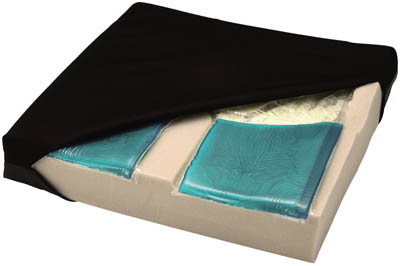 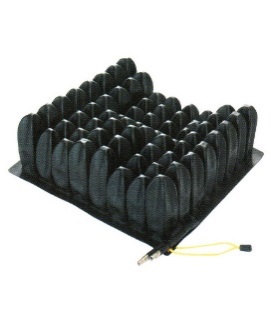 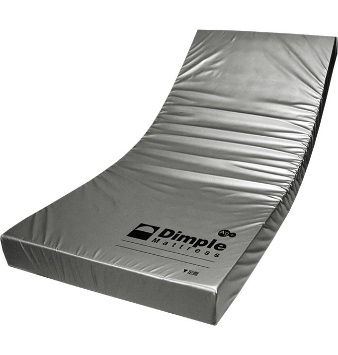 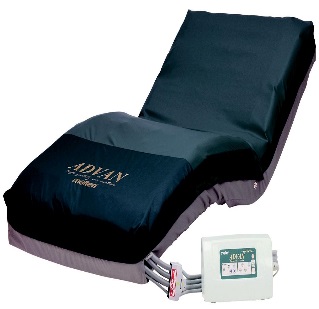 